14.01.2016  № 52О внесении  изменений в  постановление  администрации  города  Чебоксары  от  07.10.2013 № 3206В соответствии с Федеральным законом от 6 октября  2003 года №131-ФЗ «Об  общих  принципах  организации  местного  самоуправления в  Российской  Федерации», Федеральным  законом от 29 декабря 2012 года  №273-ФЗ «Об образовании в Российской Федерации»,  Законом Чувашской  Республики  от 30 июля 2013 года № 50 «Об образовании в  Чувашской  Республике», постановлением Кабинета Министров Чувашской Республики от 2 марта 2015 года № 60 «Об установлении среднего размера платы, взимаемой с родителей (законных представителей) за присмотр и уход за детьми, осваивающими образовательные программы дошкольного образования в государственных образовательных организациях Чувашской Республики и муниципальных образовательных организациях, на 2015 год» администрация города Чебоксары  п о с т а н о в л я е т:1. Внести в постановление администрации города Чебоксары от 07.10.2013 № 3206 «О плате, взимаемой с родителей (законных представителей) за присмотр и уход за детьми в муниципальных дошкольных образовательных  учреждениях города Чебоксары» следующие изменения:1.1. В наименовании слова «образовательных учреждениях» заменить словами «образовательных организациях».1.2. В преамбуле слова «постановлением Кабинета Министров Чувашской Республики от 28.08.2013 № 330 «Об установлении среднего размера платы, взимаемой с родителей (законных представителей) за присмотр и уход за детьми, осваивающими образовательные программы дошкольного образования в государственных образовательных организациях Чувашской Республики и муниципальных образовательных организациях» заменить словами «постановлением Кабинета Министров Чувашской Республики от 2 марта 2015 года № 60 «Об установлении среднего размера платы, взимаемой с родителей (законных представителей) за присмотр и уход за детьми, осваивающими образовательные программы дошкольного образования в государственных образовательных организациях Чувашской Республики и муниципальных образовательных организациях, на 2015 год».1.3. В пункте 1 слова «образовательных  учреждениях» заменить словами «образовательных  организациях».1.4. В пункте 2 слова «муниципальном  дошкольном образовательном  учреждении» заменить словами «муниципальной дошкольной образовательной организации».1.5. В Положении о порядке установления оплаты и зачисления взимаемой с родителей (законных представителей) платы за присмотр и уход за детьми в муниципальных дошкольных образовательных учреждениях  города Чебоксары:1.5.1. В наименовании слова «образовательных  учреждениях» заменить словами «образовательных  организациях».1.5.2. В пункте 1.1 слова «Постановлением от 28.08.2013 № 330  Кабинета Министров Чувашской Республики «Об установлении среднего размера платы, взимаемой с родителей (законных представителей) за присмотр и уход за детьми, осваивающими образовательные программы дошкольного образования в государственных образовательных организациях Чувашской Республики и муниципальных образовательных организациях» заменить словами «постановлением Кабинета Министров Чувашской Республики от 02.03.2015  № 60 «Об установлении среднего размера платы, взимаемой с родителей (законных представителей) за присмотр и уход за детьми, осваивающими образовательные программы дошкольного образования в государственных образовательных организациях Чувашской Республики и муниципальных образовательных организациях, на 2015 год».1.5.3. В пункте 1.2 слова «образовательных  учреждениях» заменить словами «образовательных  организациях».1.5.4. В пункте 2.2 слова «образовательных  учреждений» заменить словами «образовательных  организаций».1.5.5. Пункт 2.3 изложить в следующей редакции:«2.3. Размер родительской платы  и порядок её пересмотра  определяется из затрат  на ежемесячное содержание  ребенка в  муниципальной   дошкольной образовательной организации  с учетом требования действующего законодательства  и   постановления Кабинета Министров Чувашской Республики от 2 марта  2015 года № 60 «Об установлении среднего размера платы, взимаемой с родителей (законных представителей) за присмотр и уход за детьми, осваивающими образовательные программы дошкольного образования в государственных образовательных организациях Чувашской Республики и муниципальных образовательных организациях, на 2015 год».1.5.6. В пункте  2.4 слова «образовательных учреждениях» заменить словами «образовательных организациях».1.5.7. Пункт 2.5 изложить в следующей редакции:«2.5. Для освобождения от внесения родительской платы за присмотр и уход родители (законные представители) должны представить в муниципальную дошкольную образовательную организацию  подтверждающие документы.За присмотр и уход за детьми – инвалидами:- письменное заявление родителей (законных представителей);- справка об инвалидности;- копия документа,  удостоверяющего  личность гражданина;- копия  свидетельства о рождении ребенка.За присмотр и уход за детьми сиротами и детьми, оставшимися  без попечения родителей:- письменное заявление родителей (законных представителей);- постановление об установлении опеки над несовершеннолетним, справка о подтверждении продолжения опеки;- копия документа,  удостоверяющего  личность гражданина;- копия  свидетельства о рождении ребенка.За присмотр и уход за детьми с туберкулезной  интоксикацией:- письменное заявление родителей (законных представителей);- справка  из медицинского учреждения Министерства здравоохранения Чувашской Республики; - копия документа,  удостоверяющего  личность гражданина;- копия  свидетельства о рождении ребенка.За присмотр и уход за детьми  граждан Украины, граждан Украины, прибывших из Донецкой и Луганской областей Украины, имеющих статус беженца или получивших временное убежище на территории Российской Федерации:- письменное заявление родителей (законных представителей);- копия документа,  удостоверяющего  личность гражданина Украины, гражданина Украины, прибывшего из Донецкой и Луганской областей Украины;- копия документа, подтверждающего статус беженца или лица, получившего временное убежище на территории Российской Федерации; - копия  свидетельства о рождении ребенка.Копии  представляются  в муниципальную  дошкольную образовательную организацию города Чебоксары  с одновременным  предъявлением оригиналов документов.».1.5.8. Пункт 2.6 изложить в следующей  редакции:«2.6. Руководители, педагогические  работники  муниципальных дошкольных образовательных организаций  города Чебоксары освобождаются от платы за  присмотр и уход воспитанников в  муниципальной дошкольной образовательной  организации,  если в установленном порядке семья  признана малоимущей.  Для освобождения от внесения родительской платы  за присмотр и уход руководители, педагогические  работники  муниципальных дошкольных образовательных организаций  города Чебоксары представляют в   муниципальную дошкольную образовательную  организацию города Чебоксары  следующие документы:- письменное заявление родителей (законных представителей);- копия  свидетельства о рождении ребенка;- справка с места работы;- копия документа,  удостоверяющего  личность гражданина;- справка о признании семьи малоимущей.Руководители, педагогические  работники  муниципальных дошкольных образовательных организаций  города Чебоксары представляет в  муниципальную дошкольную образовательную организацию города Чебоксары  справку о признании семьи  малоимущей ежеквартально не позднее 15 числа месяца, следующего за отчетным кварталом.Учебно-вспомогательный, обслуживающий персонал  муниципальных дошкольных образовательных организаций  города  Чебоксары   освобождается от платы за  присмотр и уход воспитанников в  муниципальной дошкольной  образовательной организации города Чебоксары.».1.5.9. Пункт 2.7 изложить в следующей редакции:«2.7. Взимать  с родителей (законных представителей), имеющих трёх и более детей, в том числе обучающихся по очной форме в образовательных организациях всех типов, независимо от их  организационно-правовой формы, но не более чем до достижения ими возраста  23 лет, 50% установленного размера платы за присмотр и уход воспитанника, если в установленном порядке семья  признана малоимущей. Для освобождения от  внесения родительской платы  за присмотр и уход  в размере  50% родители (законные представители) представляют в муниципальную дошкольную образовательную организацию города Чебоксары следующие документы:-  письменное заявление родителей (законных представителей);-  копии  свидетельств о рождении детей;- справка о признании семьи малоимущей:-  справка о составе семьи.Справка о признании семьи  малоимущей представляется в  муниципальную дошкольную образовательную организацию города Чебоксары  ежеквартально не позднее 15 числа месяца, следующего за отчетным кварталом.».1.5.10. В пункте  2.9 слова «дошкольное образовательное учреждение» в соответствующем падеже  заменить словами «дошкольная образовательная организация» в соответствующем падеже.1.5.11.  В пункте  3.1  слово «учреждение» в соответствующем падеже  заменить словом «организация» в соответствующем  падеже.1.5.12. Пункт 3.2  изложить в следующей редакции:«3.2.  Начисление родительской платы  производится  муниципальным бюджетным учреждением «Централизованная бухгалтерия  муниципальных бюджетных  образовательных учреждений города Чебоксары», осуществляющим  бухгалтерский учет  муниципальных образовательных организаций, реализующих образовательную программу  дошкольного образования,  и бухгалтерами муниципальных автономных  дошкольных образовательных организаций  согласно табелю учета  посещаемости детей,  документов, подтверждающих  права на  получение льготы, заявления родителей (законных представителей)  за текущий календарный месяц.».1.5.13. В пункте  3.3 слова «муниципального образовательного учреждения» заменить словами «муниципальной образовательной  организации».1.5.14. В пункте  3.4 слова «образовательные учреждения» заменить словами «образовательные  организации».1.5.15. В пункте  4.2 слова «муниципального образовательного учреждения, реализующего» заменить словами «муниципальной образовательной организации, реализующей».1.5.16. В пункте  4.3 слова  «муниципального дошкольного образовательного  учреждения» заменить словами «муниципальной  дошкольной образовательной  организации».1.5.17. В пункте  5.1 слова  «муниципального образовательного  учреждения, реализующего» заменить словами «муниципальной  образовательной  организации, реализующей».1.5.18. В пункте  6.1 слова  «муниципального  дошкольного образовательного  учреждения» заменить словами «муниципальной  дошкольной  образовательной  организации».2. Управлению по связям со СМИ и молодежной политики администрации города Чебоксары  опубликовать настоящее постановление в средствах массовой информации.3. Настоящее постановление вступает в силу со дня его официального опубликования.4. Контроль за исполнением настоящего постановления оставляю за собой.Глава администрации города Чебоксары 				       А.О. ЛадыковЧăваш РеспубликиШупашкар хулаАдминистрацийěЙЫШĂНУ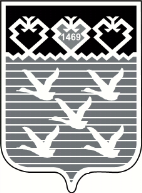 Чувашская РеспубликаАдминистрациягорода ЧебоксарыПОСТАНОВЛЕНИЕ